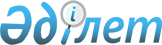 Об определении оператора информационно-коммуникационной инфраструктуры "электронного правительства"Постановление Правительства Республики Казахстан от 29 января 2016 года № 40

      В соответствии с подпунктом 2) статьи 6 Закона Республики Казахстан от 24 ноября 2015 года «Об информатизации» Правительство Республики Казахстан ПОСТАНОВЛЯЕТ:



      1. Определить оператором информационно-коммуникационной инфраструктуры «электронного правительства» акционерное общество «Национальные информационные технологии».



      2. Признать утратившими силу некоторые решения Правительства Республики Казахстан согласно приложению к настоящему постановлению.



      3. Настоящее постановление вводится в действие со дня его первого официального опубликования. 

Приложение          

к постановлению Правительства

Республики Казахстан   

от 29 января 2016 года № 40 

Перечень утративших силу некоторых решений

Правительства Республики Казахстан

      1. Постановление Правительства Республики Казахстан от 1 июля 2010 года № 679 «Об операторе в сфере информатизации» (САПП Республики Казахстан, 2010 г., № 41, ст. 365).



      2. Пункт 4 изменений и дополнений, которые вносятся в некоторые решения Правительства Республики Казахстан, утвержденных постановлением Правительства Республики Казахстан от 8 ноября 2010 года № 1169 «О внесении изменений и дополнений в некоторые решения Правительства Республики Казахстан» (САПП Республики Казахстан, 2010 г., № 59, ст. 579).



      3. Постановление Правительства Республики Казахстан от 31 декабря 2010 года № 1497 «Об операторе платежного шлюза «электронного правительства» (САПП Республики Казахстан, 2011 г., № 10-11, ст. 136).



      4. Пункт 6 изменений, которые вносятся в некоторые решения Правительства Республики Казахстан, утвержденных постановлением Правительства Республики Казахстан от 28 января 2013 года № 49 «О некоторых вопросах государственной технической службы» (САПП Республики Казахстан, 2013 г., № 12, ст. 226).



      5. Постановление Правительства Республики Казахстан от 18 октября 2013 года № 1114 «О внесении изменений в постановления Правительства Республики Казахстан от 24 ноября 2004 года № 1232 «Вопросы Министерства транспорта и коммуникаций Республики Казахстан» и от 1 июля 2010 года № 679 «Об операторе в сфере информатизации» (САПП Республики Казахстан, 2013 г., № 60, ст. 826).



      6. Постановление Правительства Республики Казахстан от 30 декабря 2011 года № 1719 «Об операторе единой транспортной среды государственных органов» (САПП Республики Казахстан, 2012 г., № 17, ст. 280).
					© 2012. РГП на ПХВ «Институт законодательства и правовой информации Республики Казахстан» Министерства юстиции Республики Казахстан
				Премьер-Министр

Республики КазахстанК. Масимов